 Figure 1: Home Screen to choose an application for Form ETA-790/790A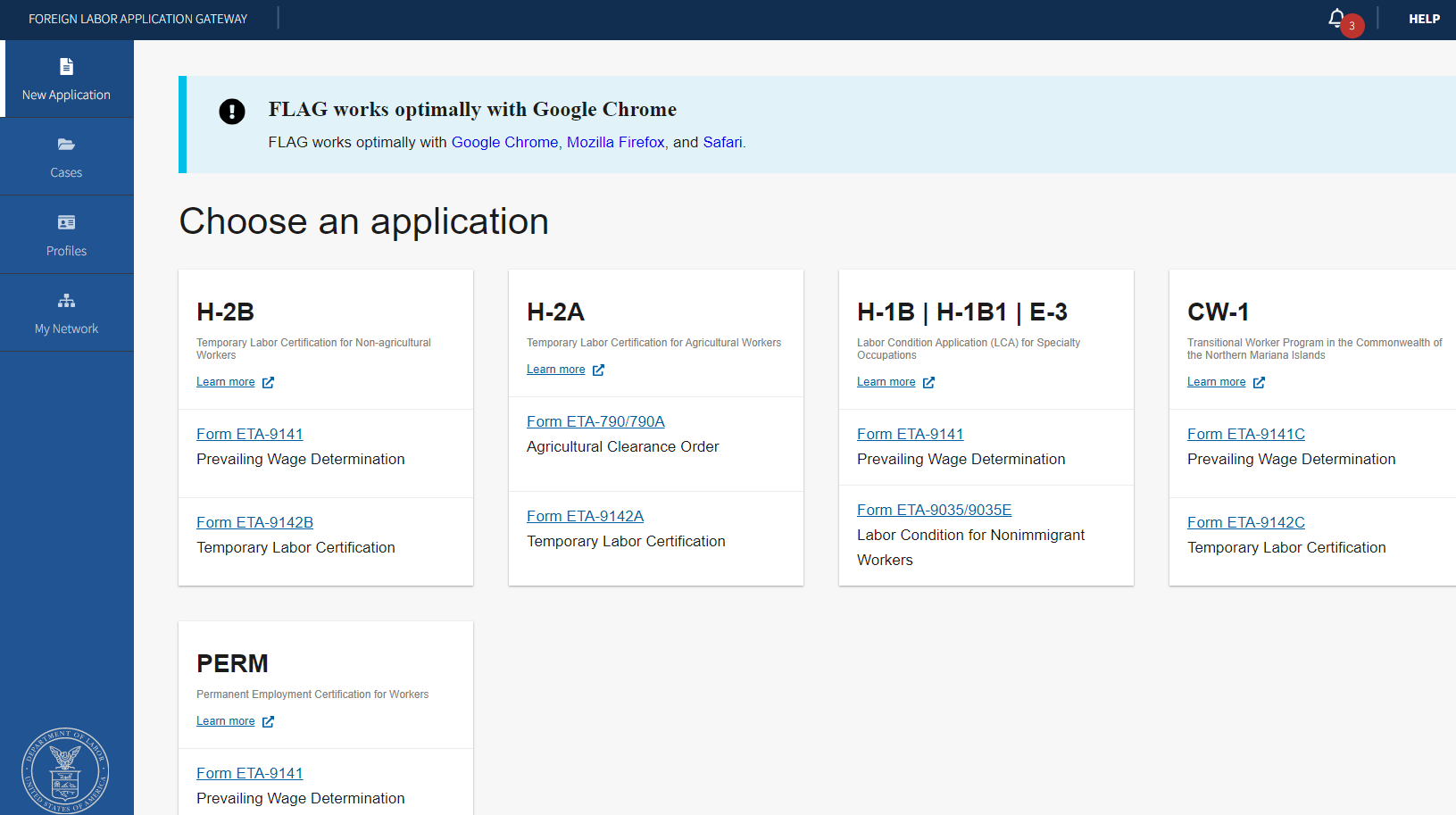 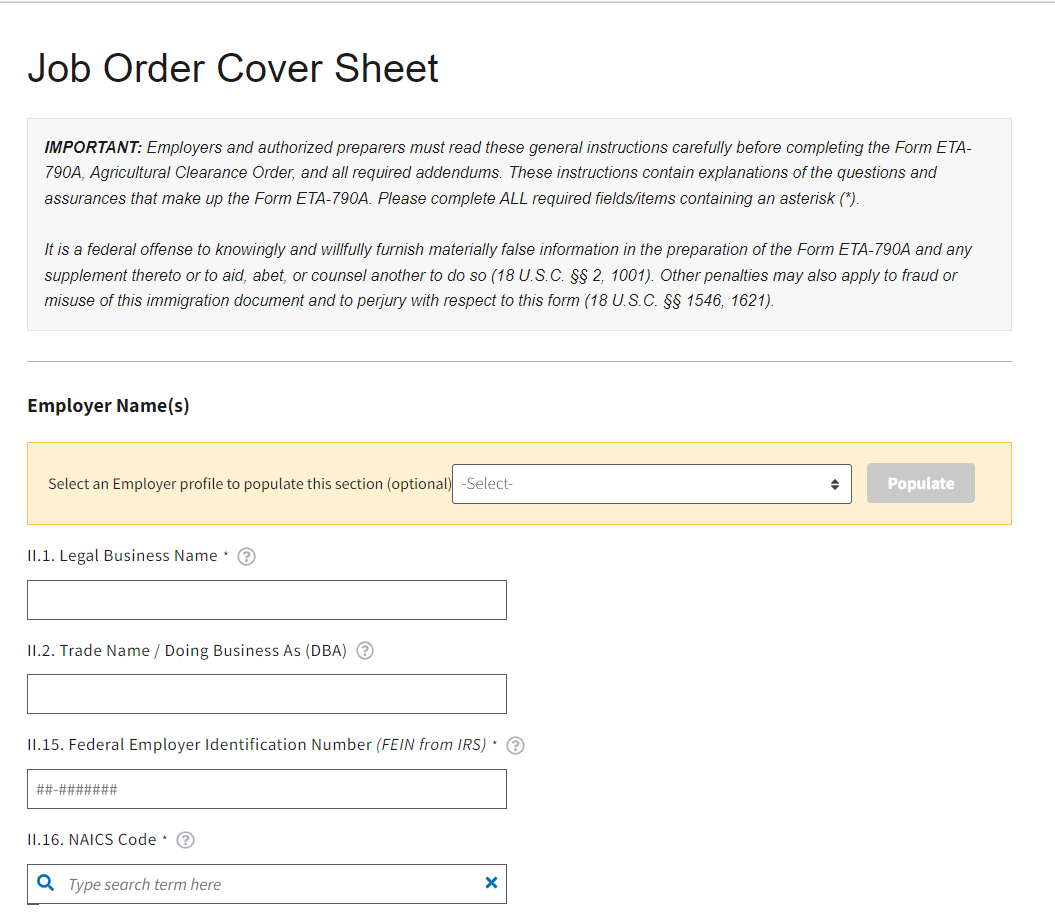 Figure 2: Job Order Cover Sheet Employer Name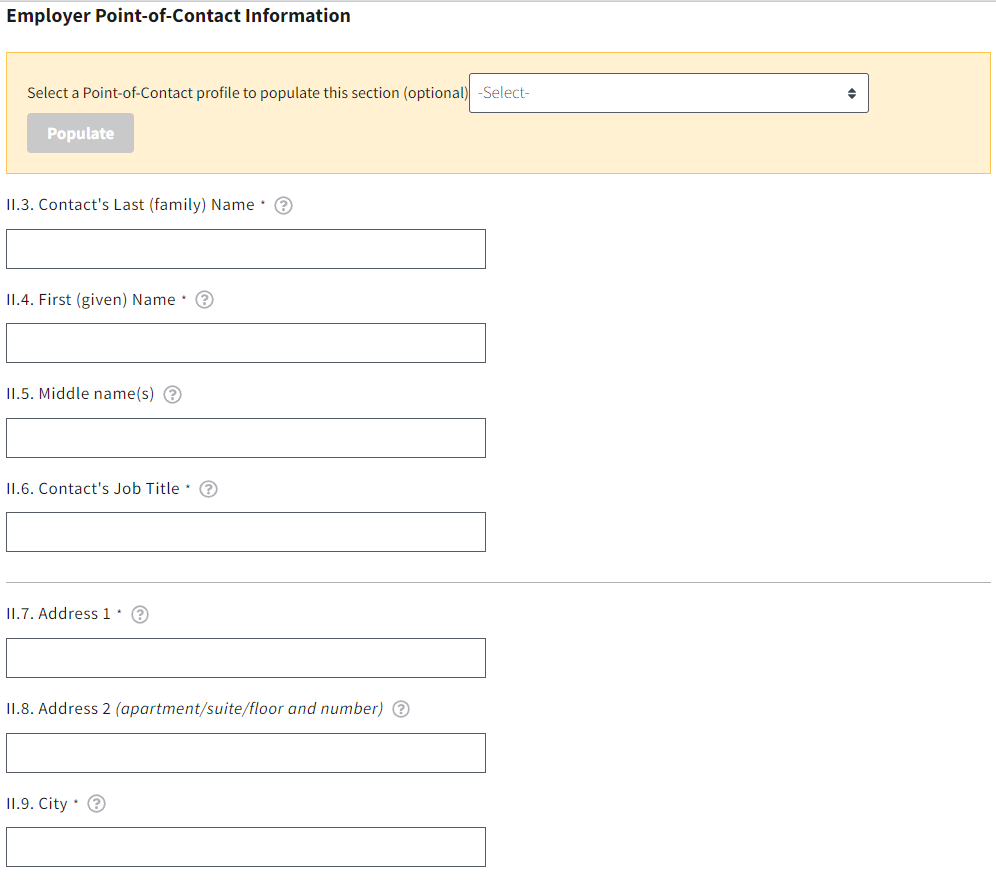 Figure 3: Job Order Cover Sheet Employer Point of Contact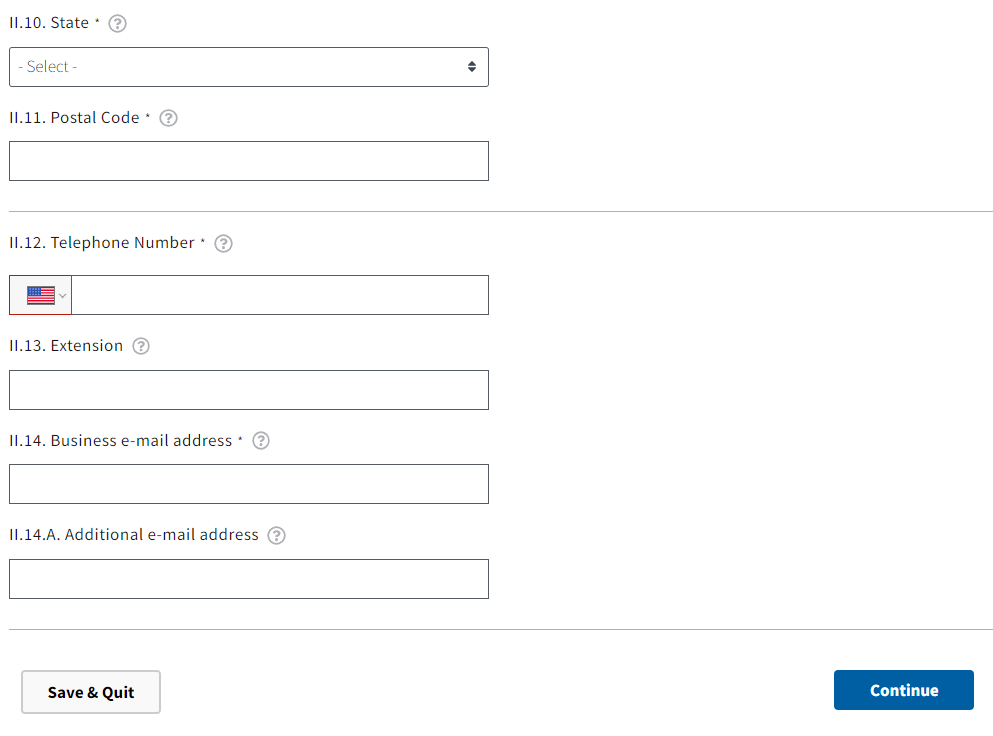 Figure 4: Job Order Cover Sheet Employer Point of Contact cont.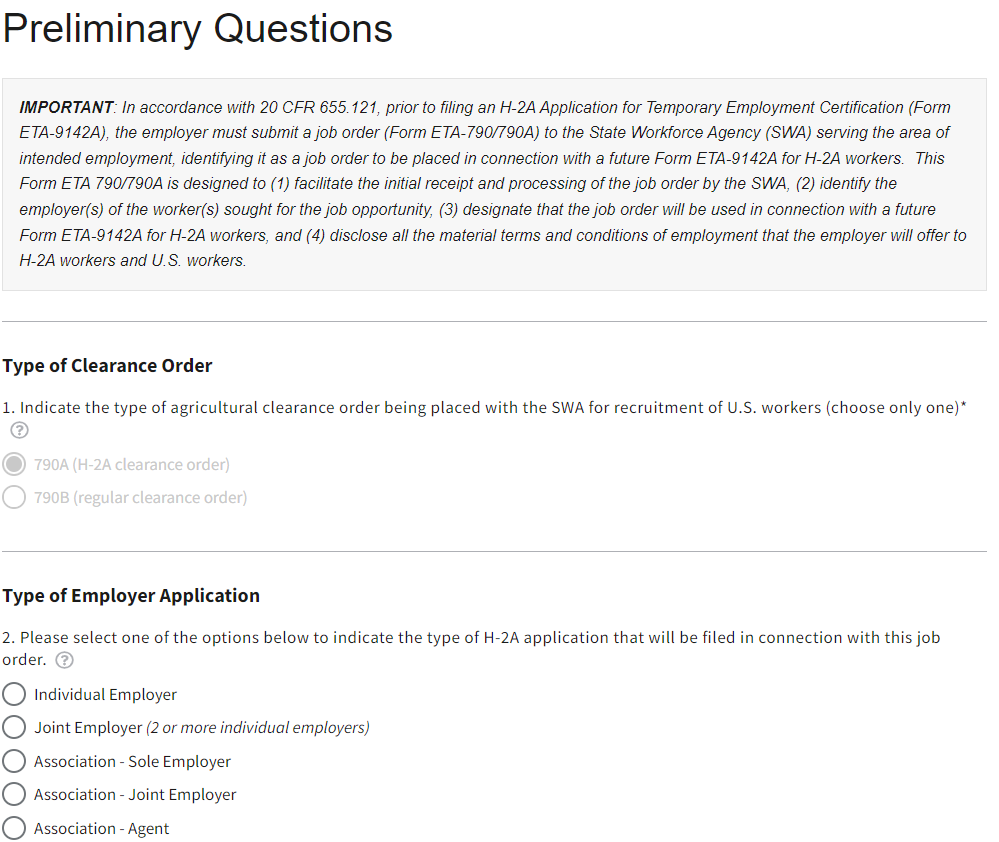 Figure 5: Job Order Preliminary Questions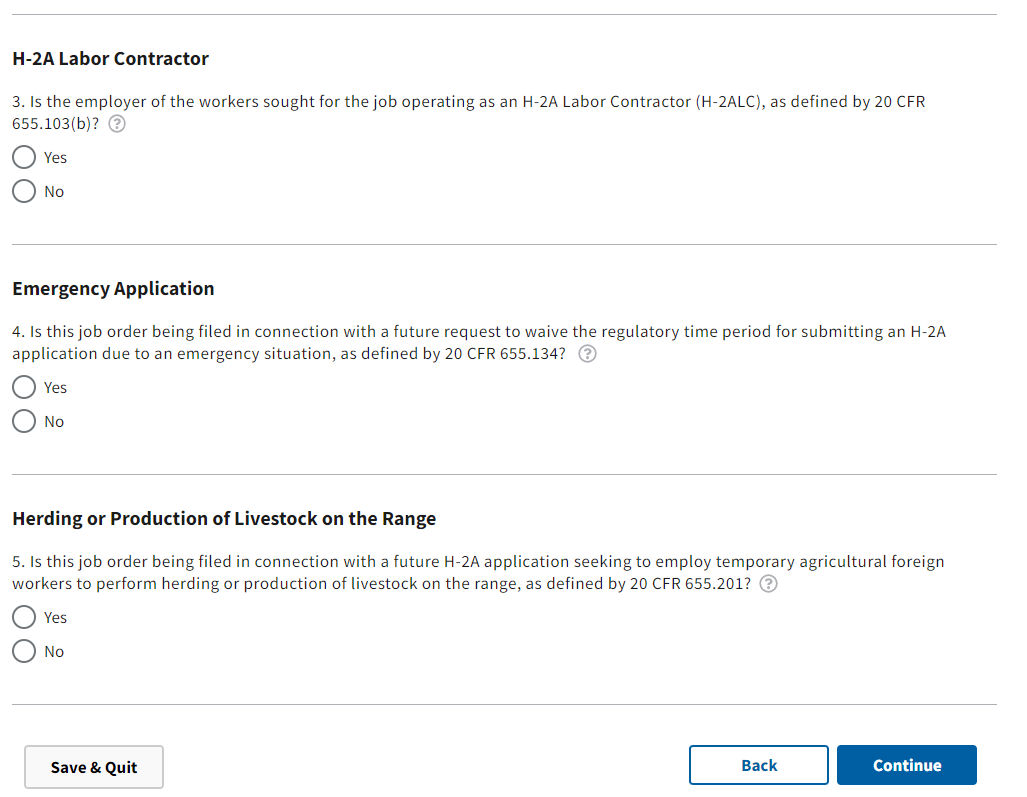 Figure 6: Job Order Preliminary Questions cont.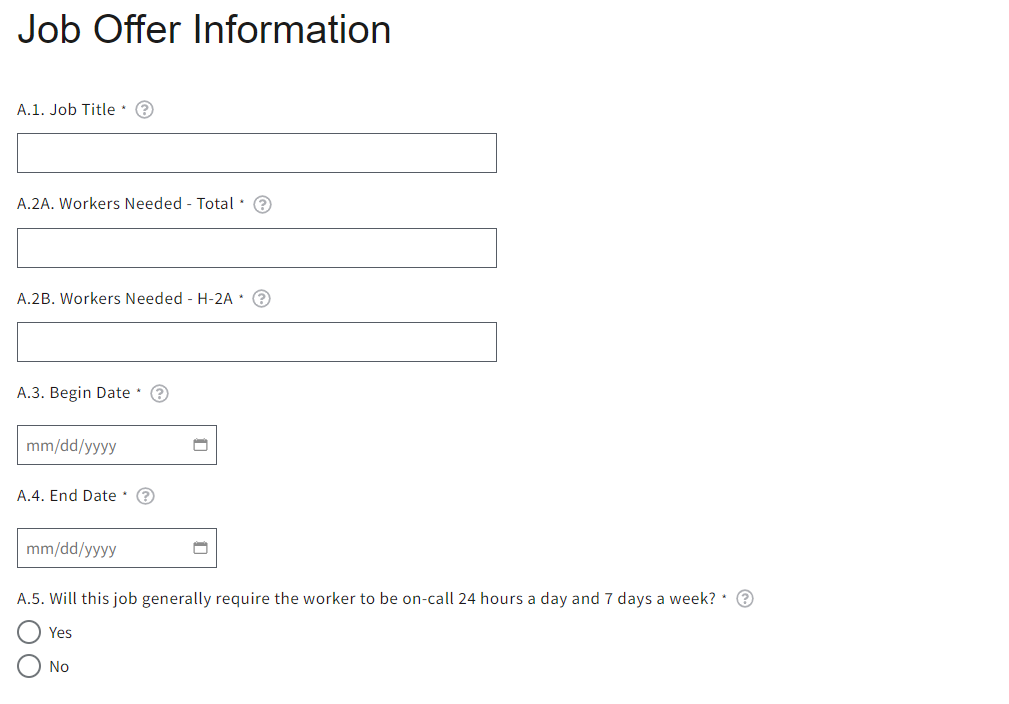 Figure 7: Form Section A Job Offer Information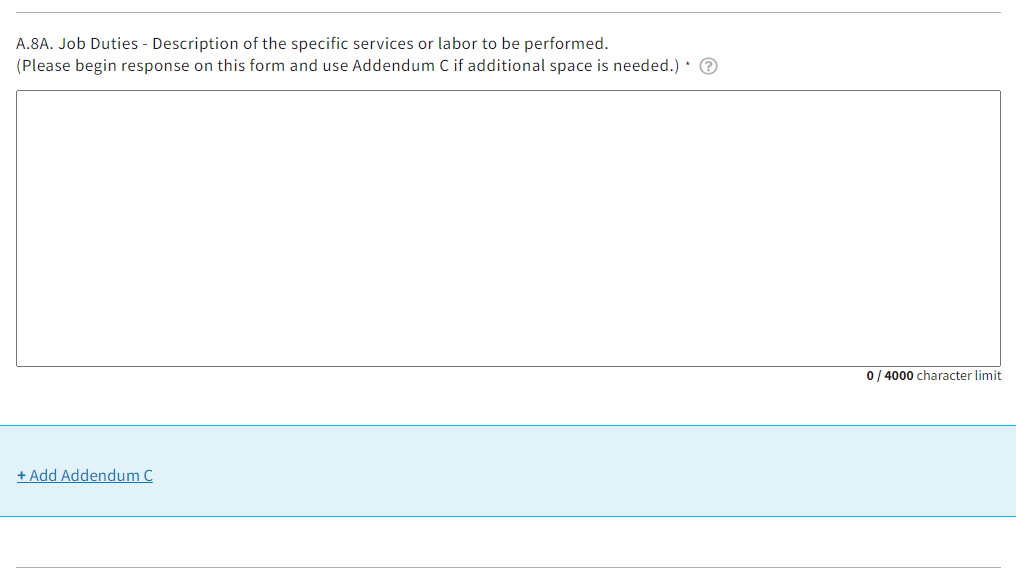 Figure 8: Form Section A Job Offer Information cont.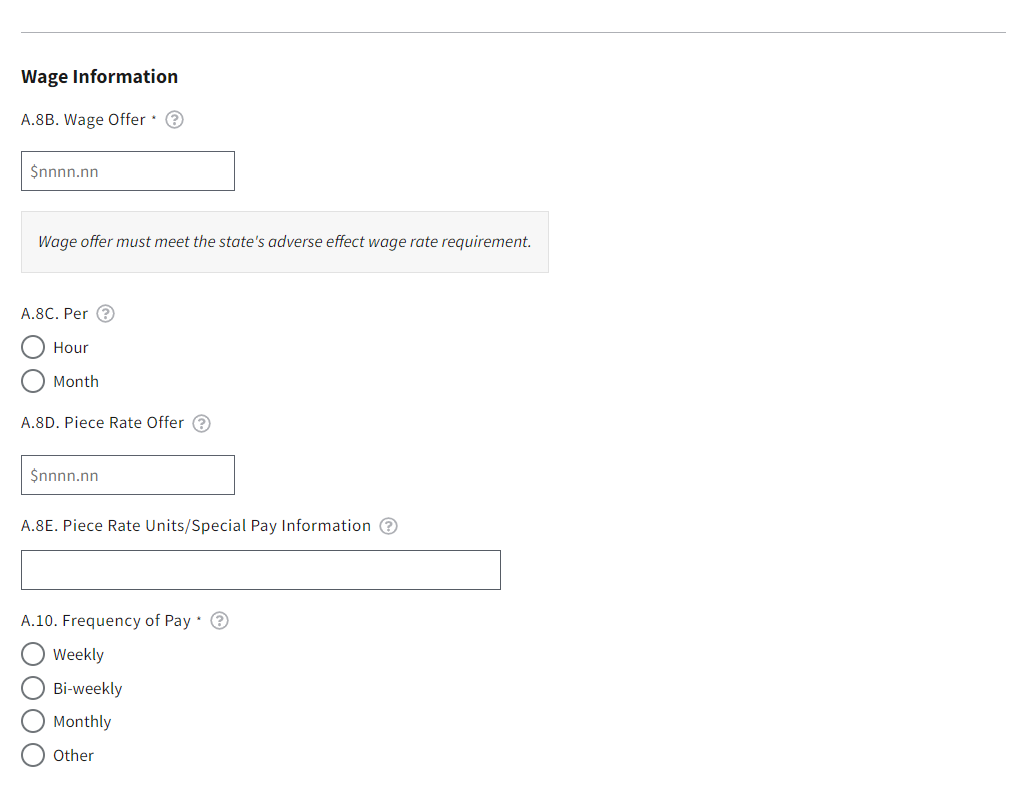 Figure 9: Form Section A Job Offer Information cont.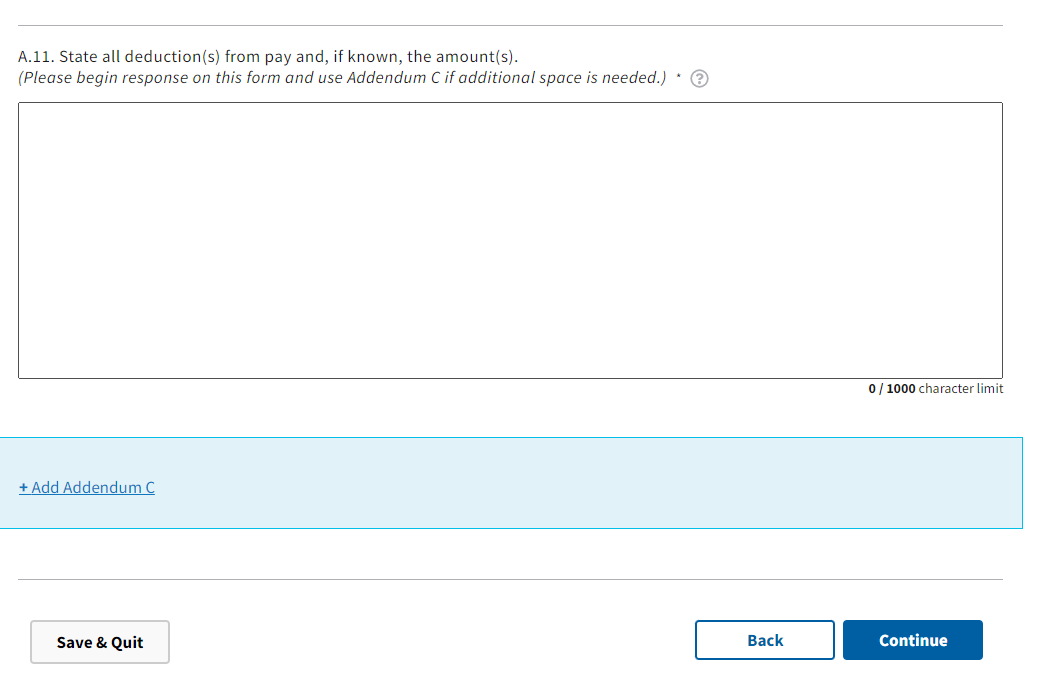 Figure 10: Form Section A Job Offer Information cont.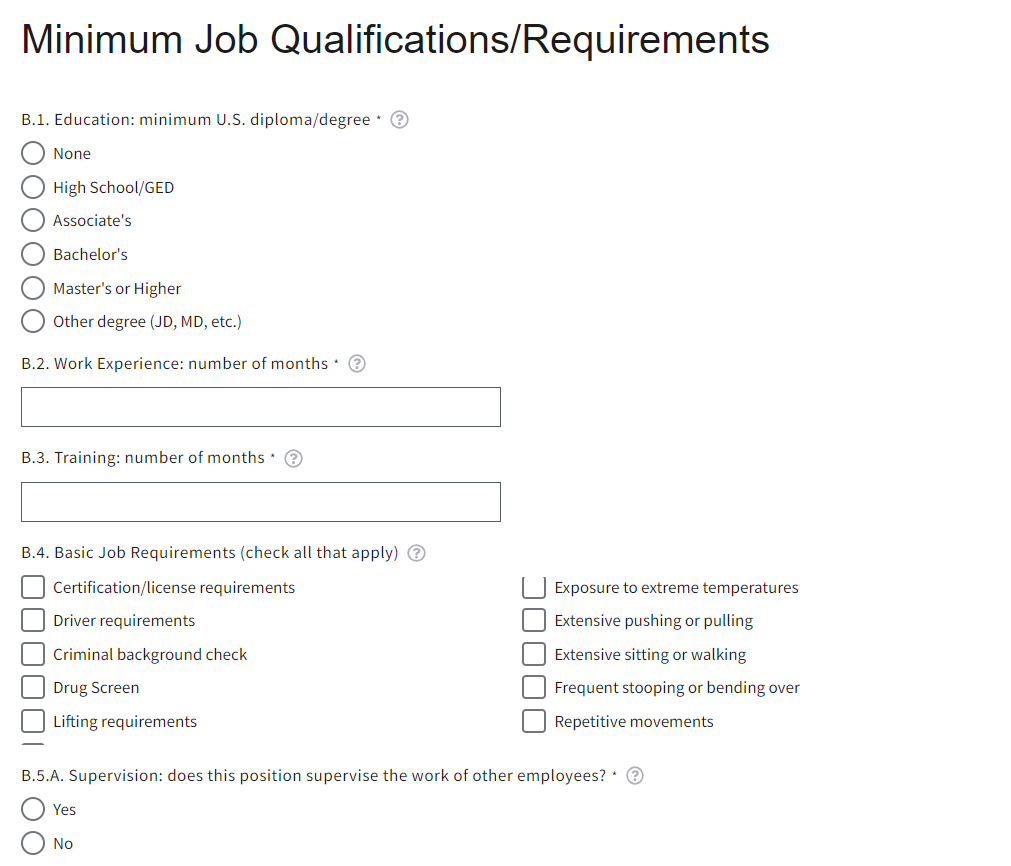 Figure 11: Form Section B Minimum Job Qualifications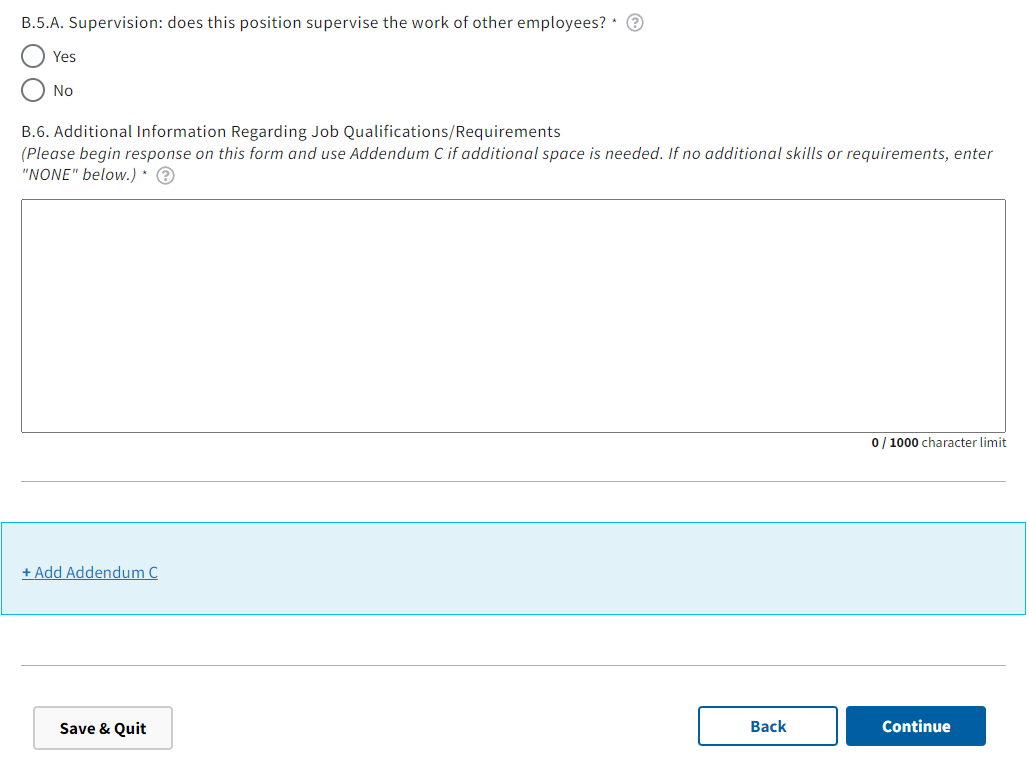 Figure 12: Form Section B Minimum Job Qualifications cont.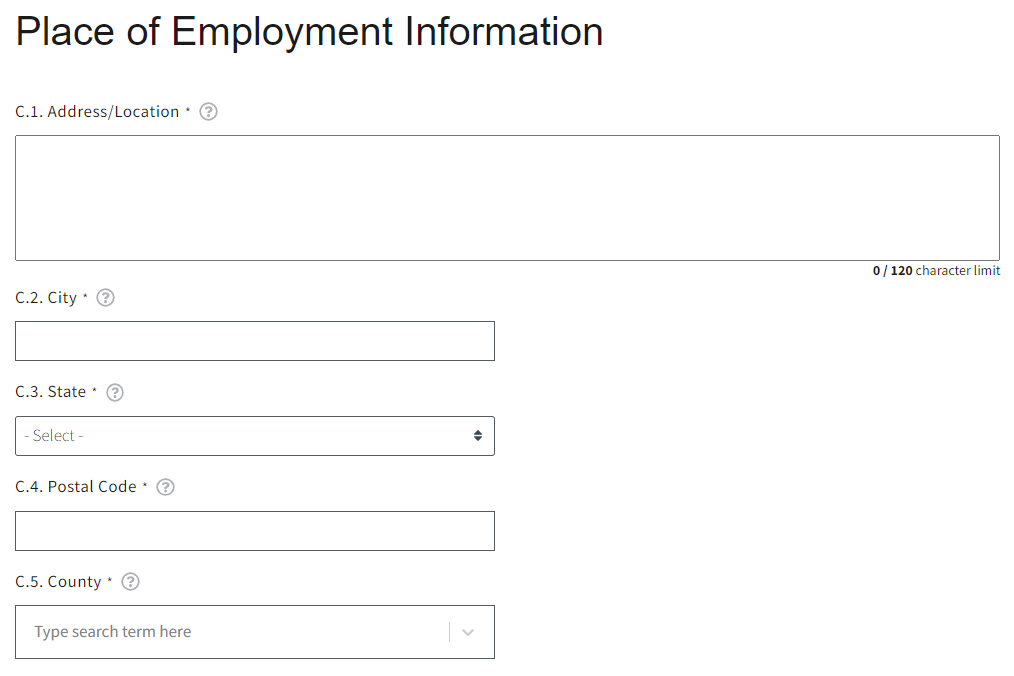 Figure 13: Form Section C Place of Employment Information 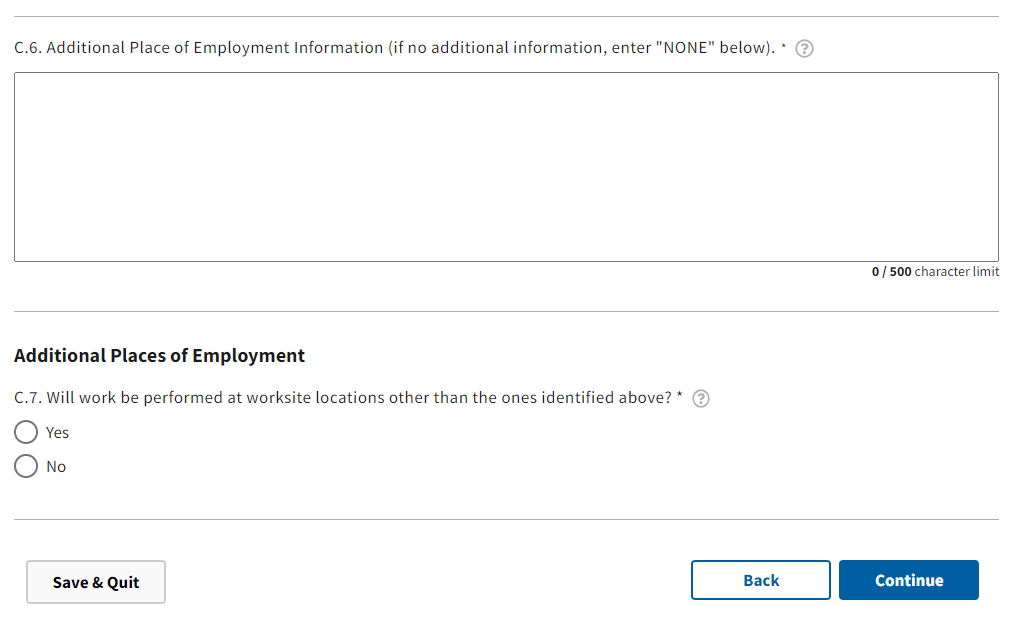 Figure 14: Form Section C Place of Employment Information cont.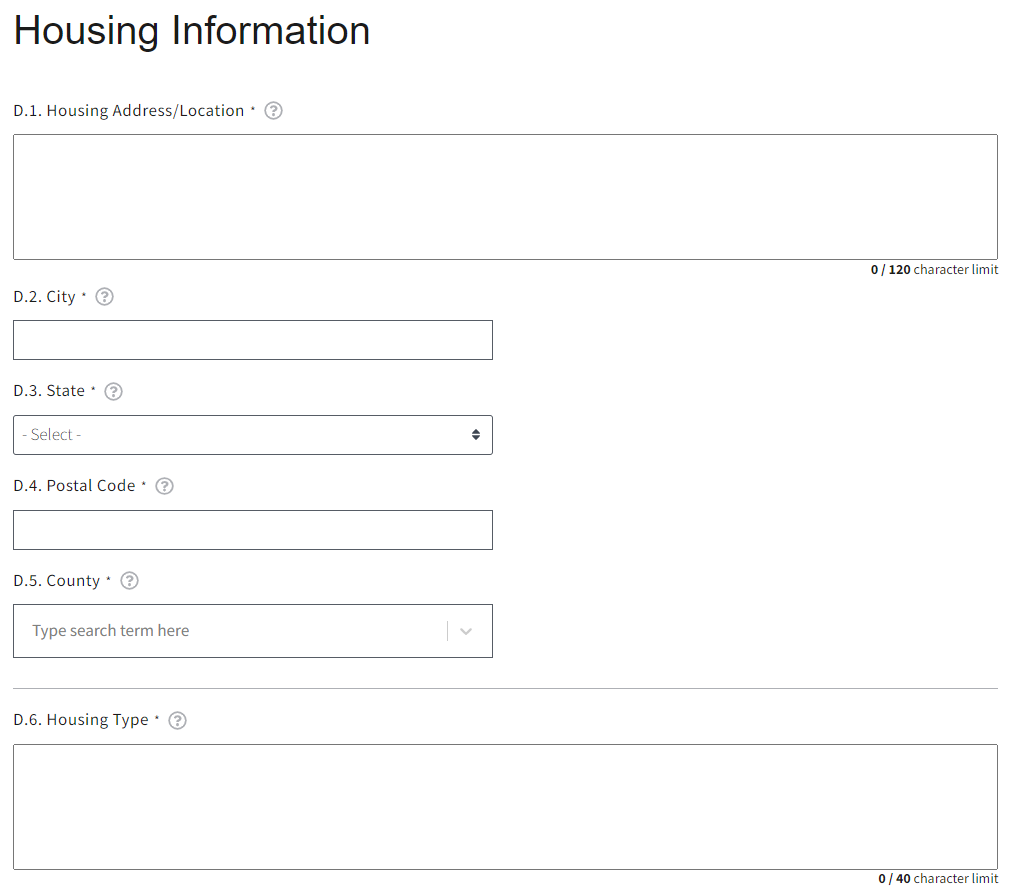 Figure 15: Form Section D Housing Information 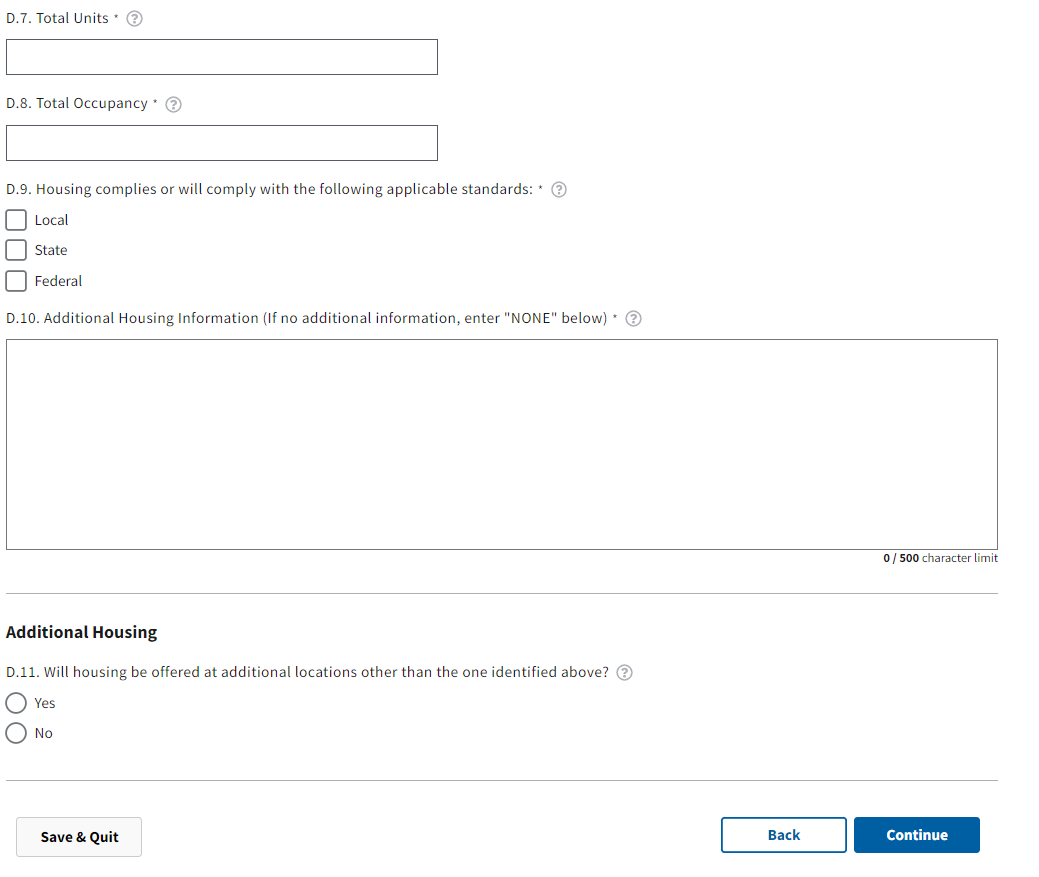 Figure 16: Form Section D Housing Information cont.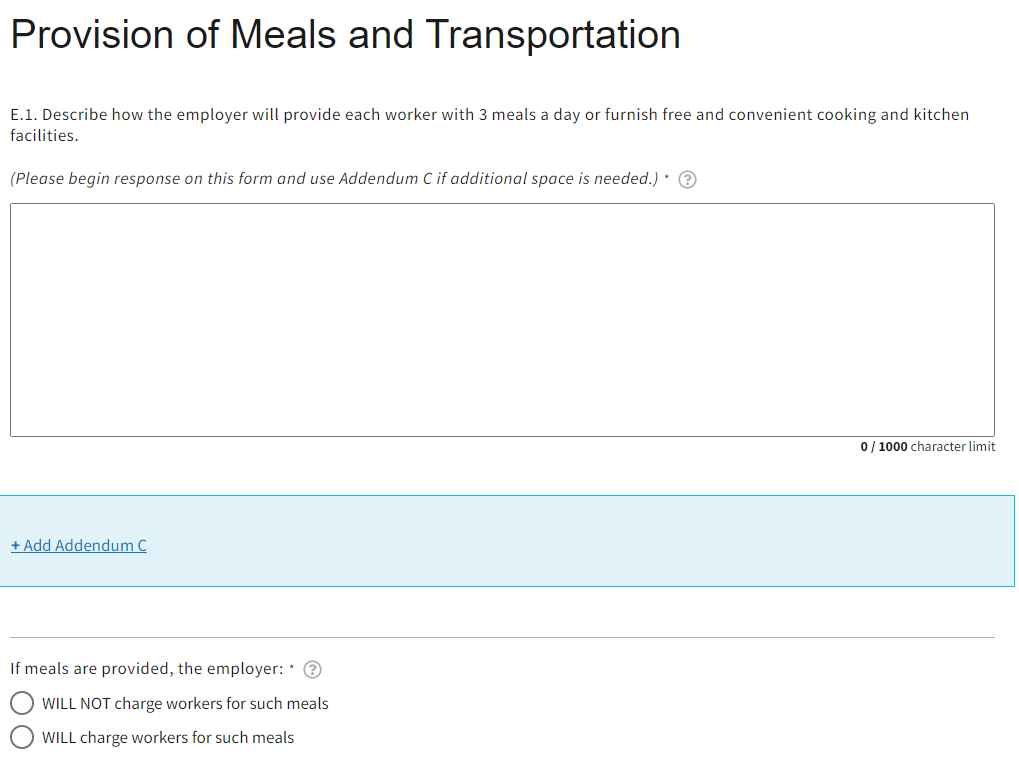 Figure 17: Form Sections E & F Provision of Meals and Transportation 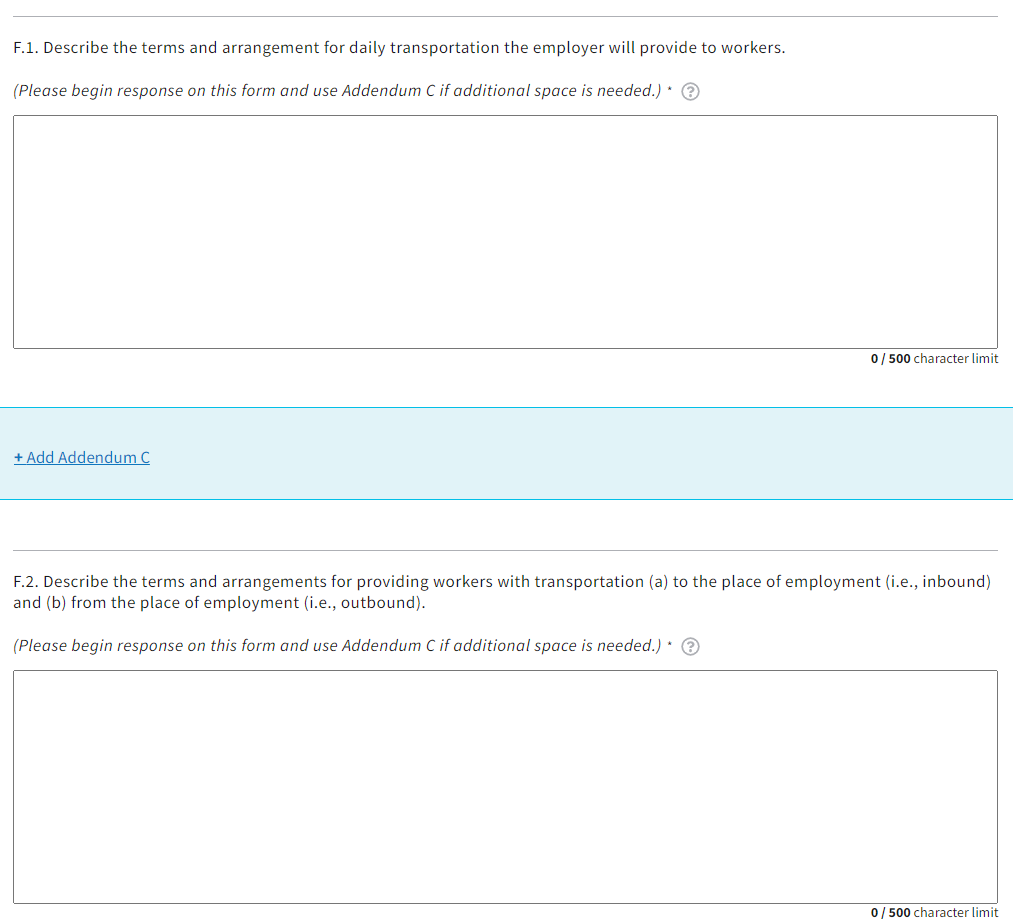 Figure 18: Form Sections E & F Provision of Meals and Transportation cont.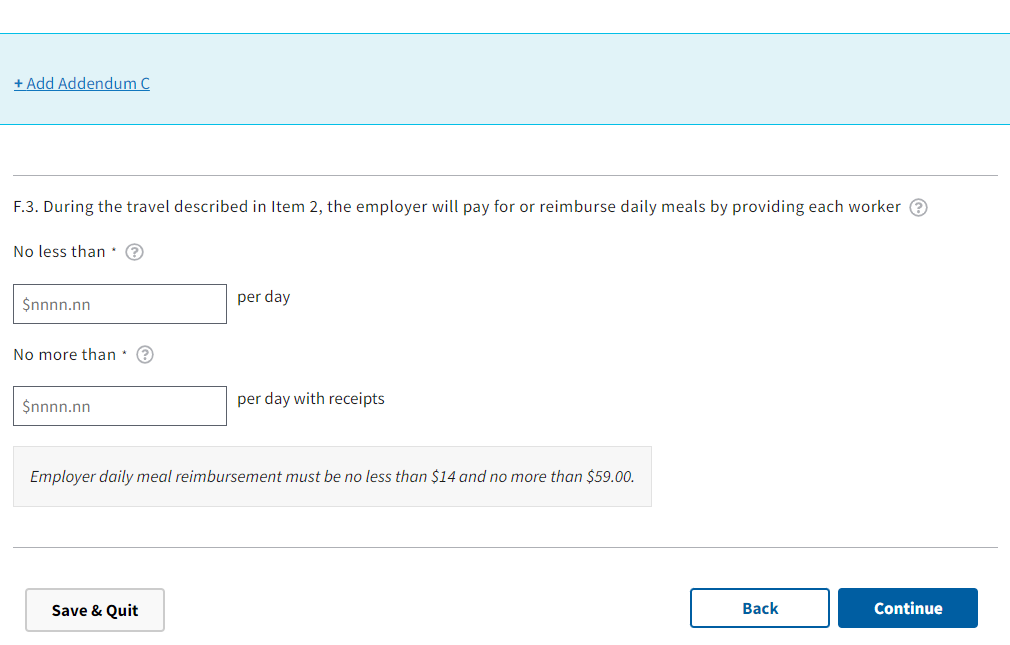 Figure 19: Form Sections E & F Provision of Meals and Transportation cont.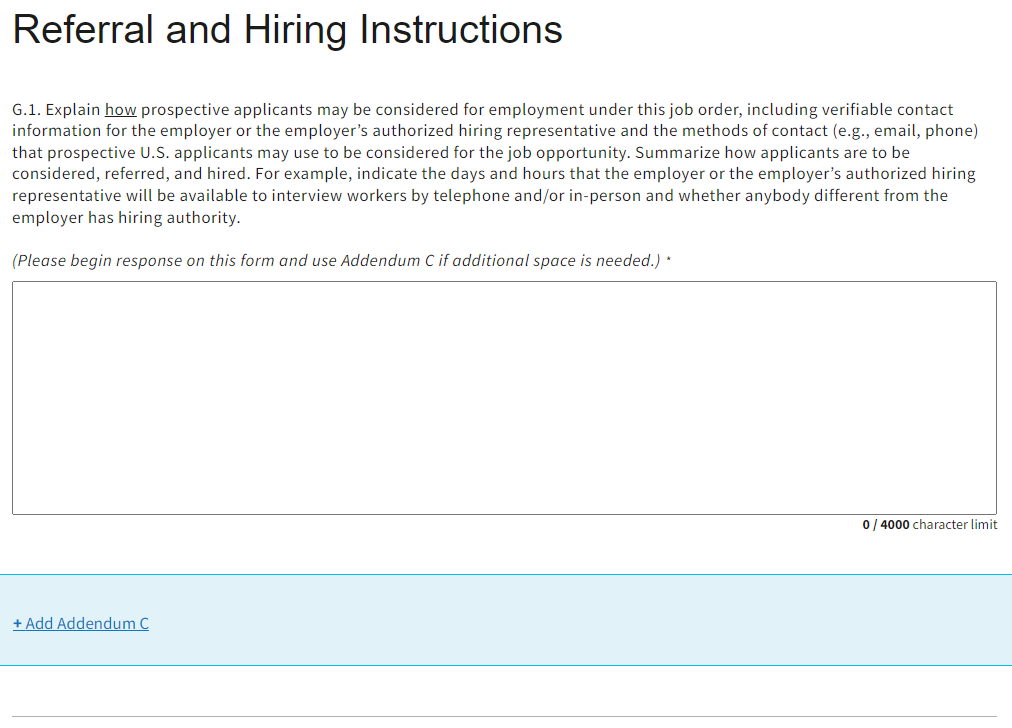 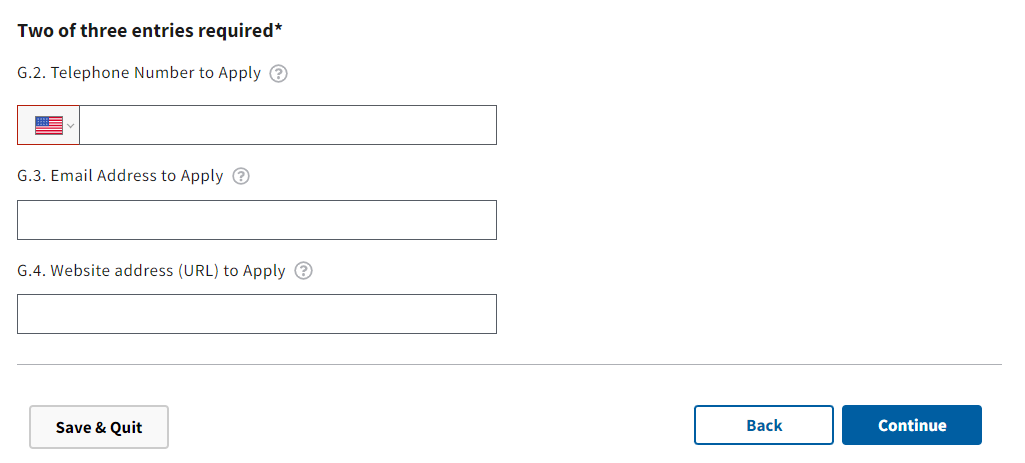 Figure 20: Form Section G Referral and Hiring Instructions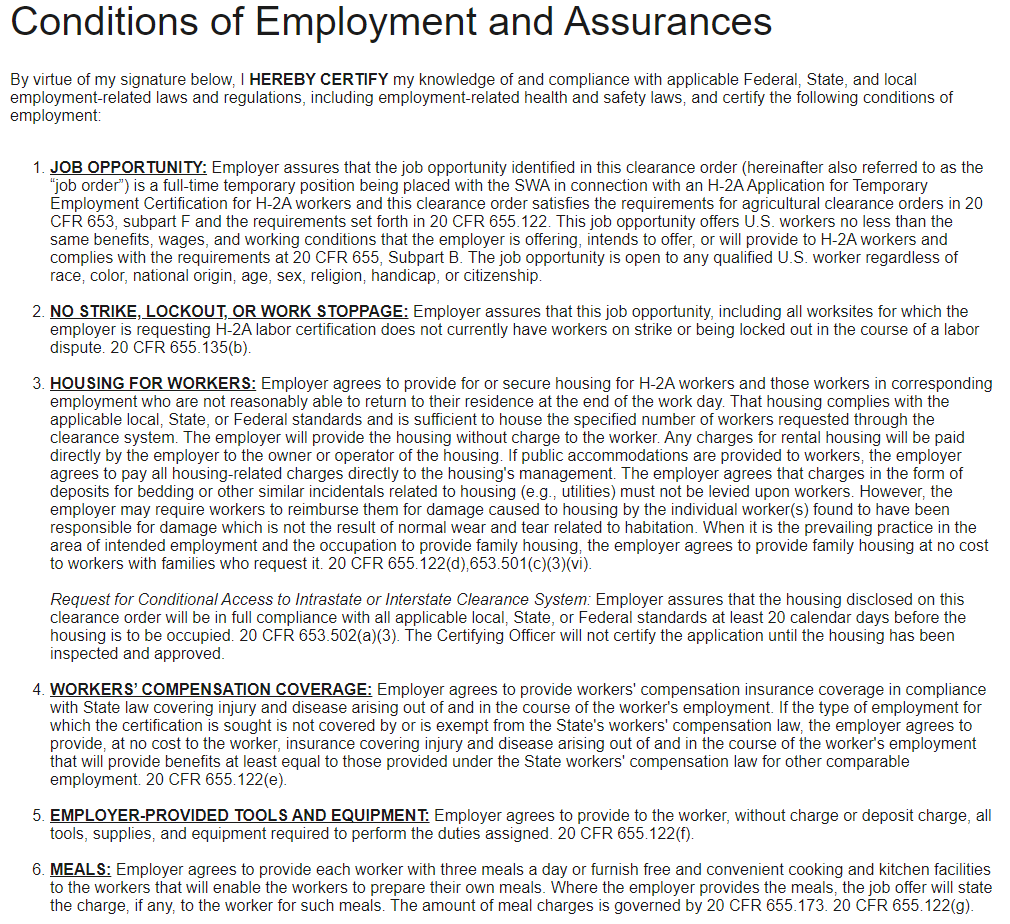 Figure 21: Form Section I Conditions of Employment and Assurances 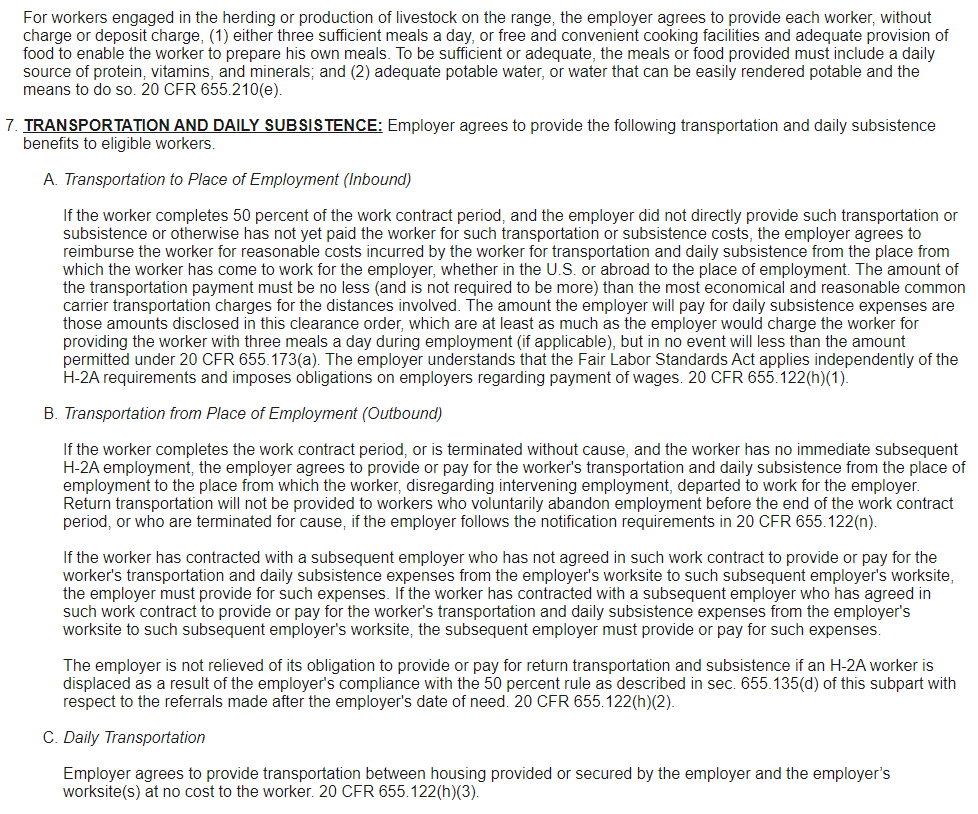 Figure 22: Form Section I Conditions of Employment and Assurances cont.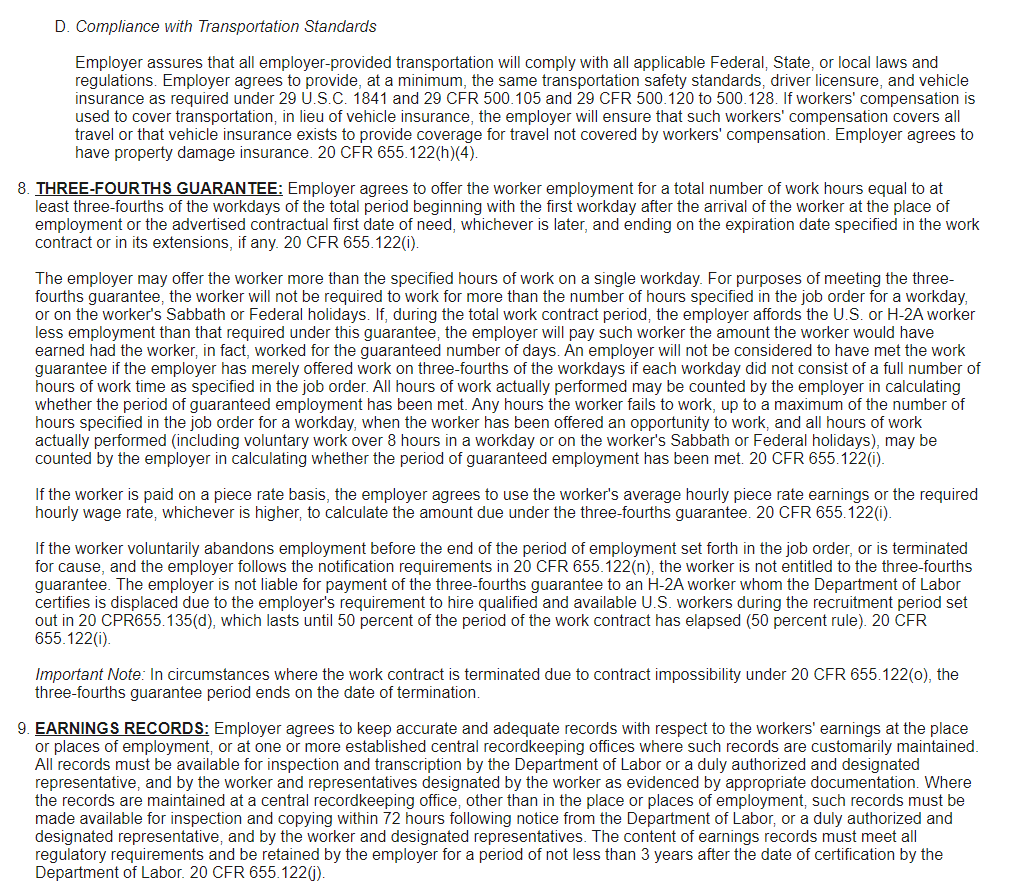 Figure 23: Form Section I Conditions of Employment and Assurances cont.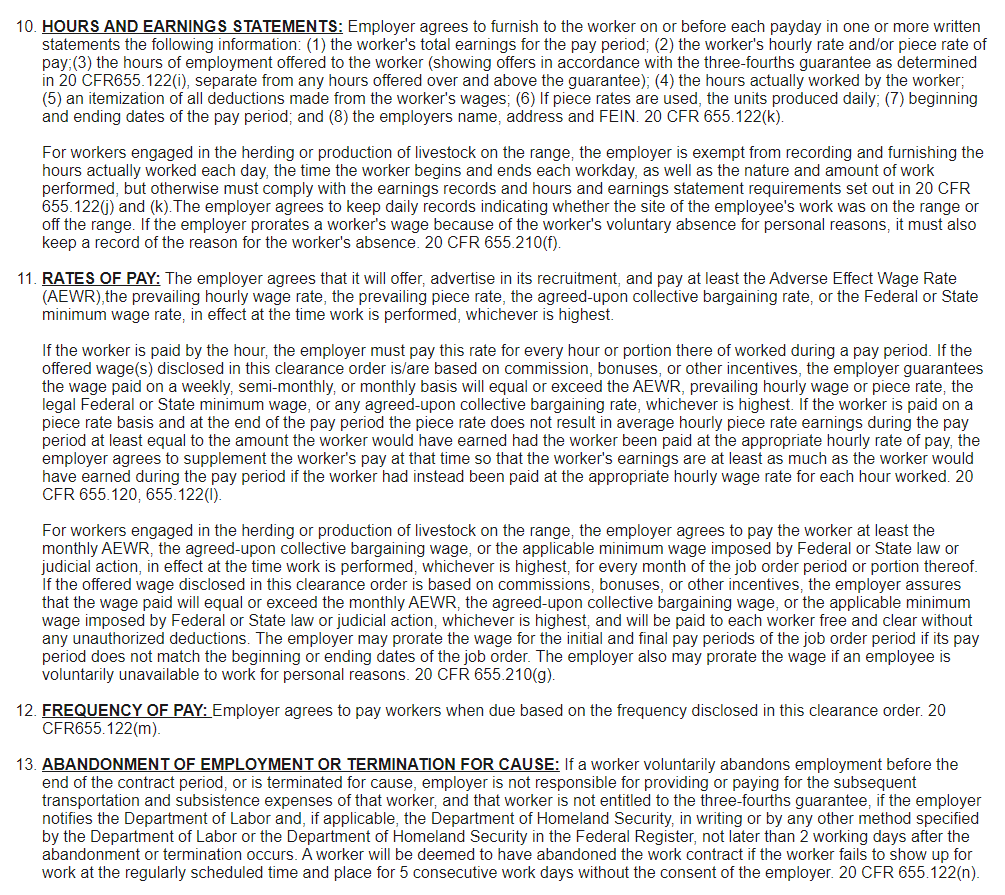 Figure 24: Form Section I Conditions of Employment and Assurances cont.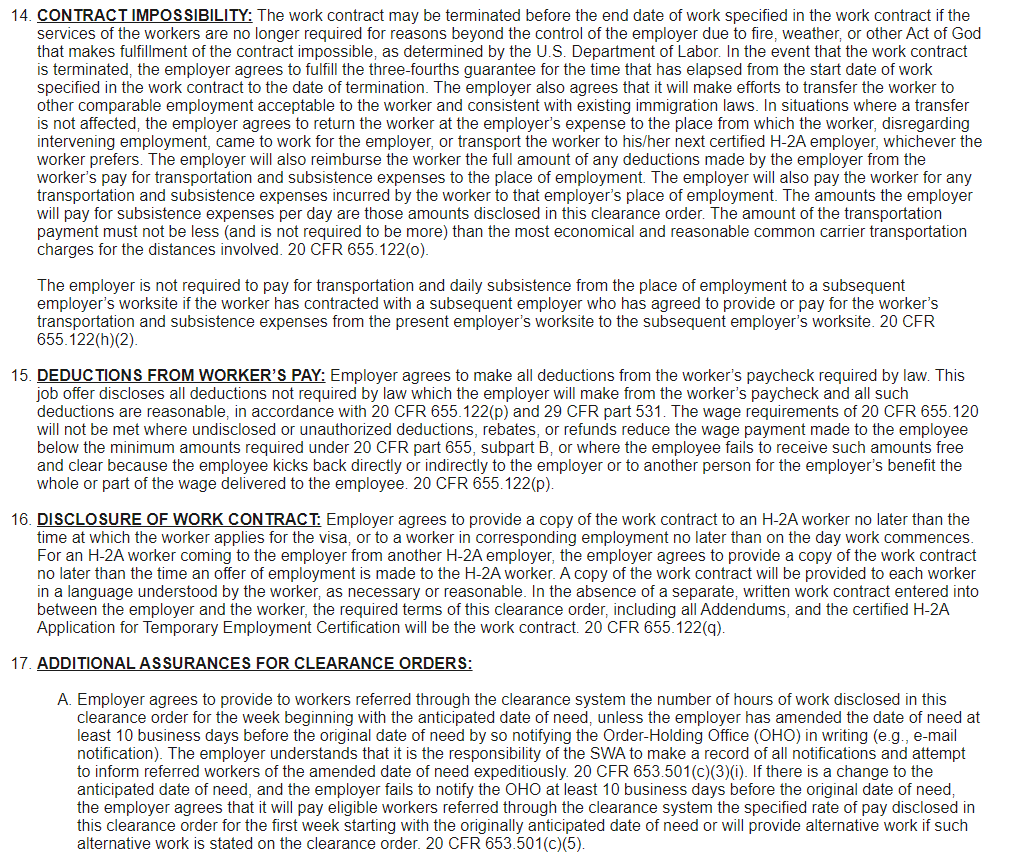 Figure 25: Form Section I Conditions of Employment and Assurances cont.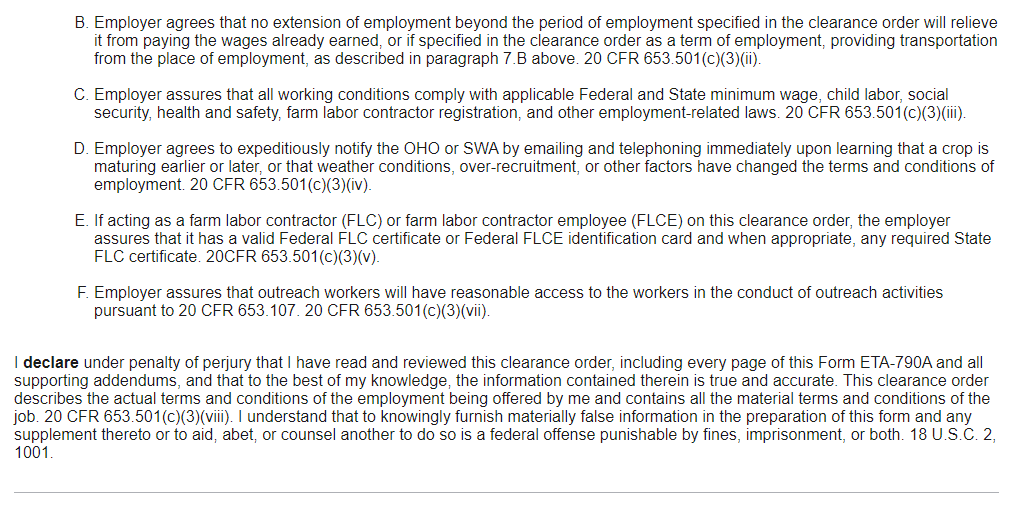 Figure 26: Form Section I Conditions of Employment and Assurances cont.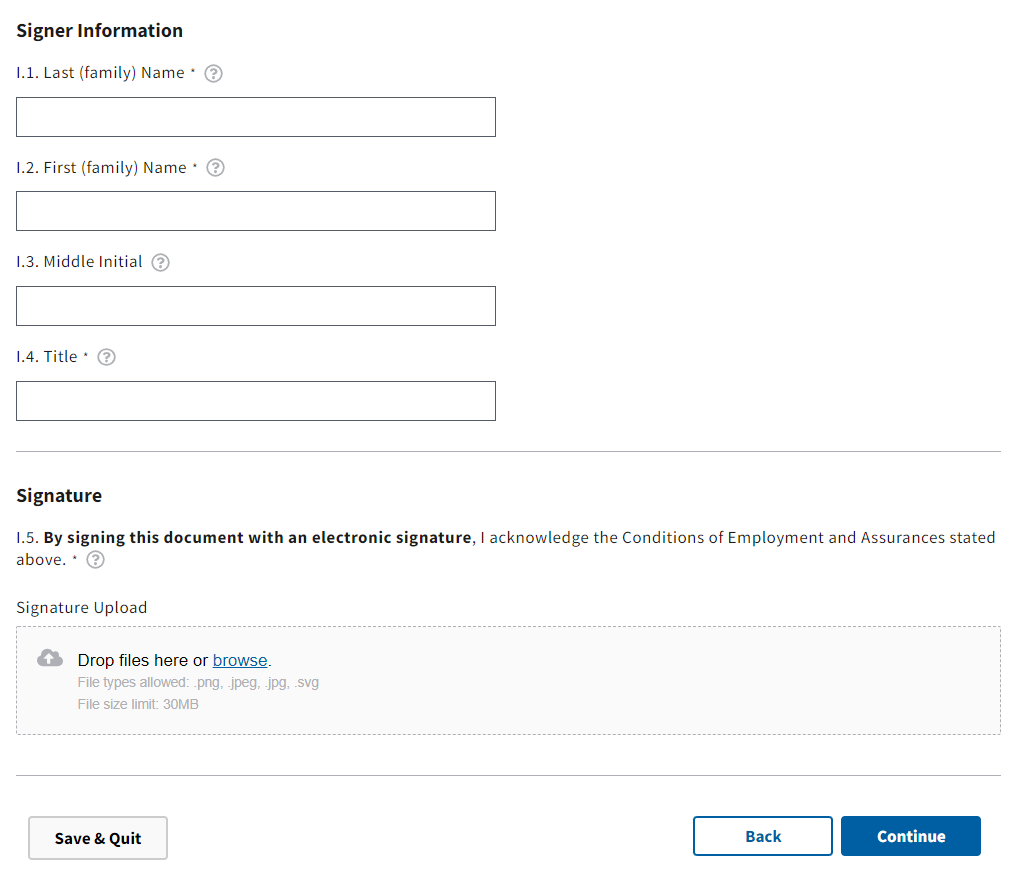 Figure 26: Form Section I Conditions of Employment and Assurances cont.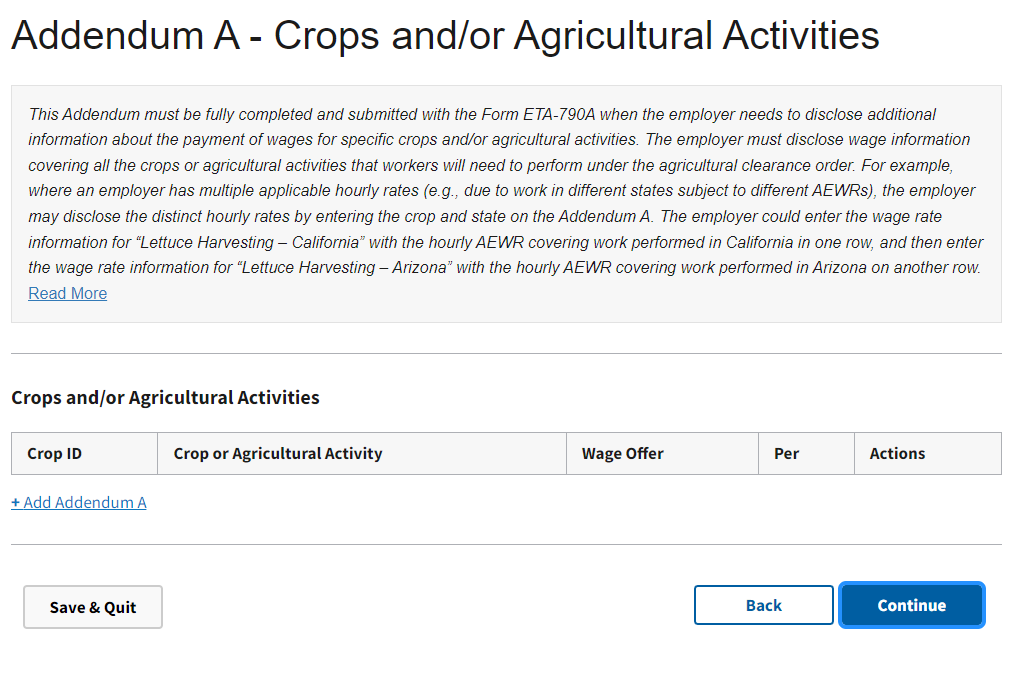 Figure 27: Form Addendum A – Additional Crops and/ or Agricultural Activities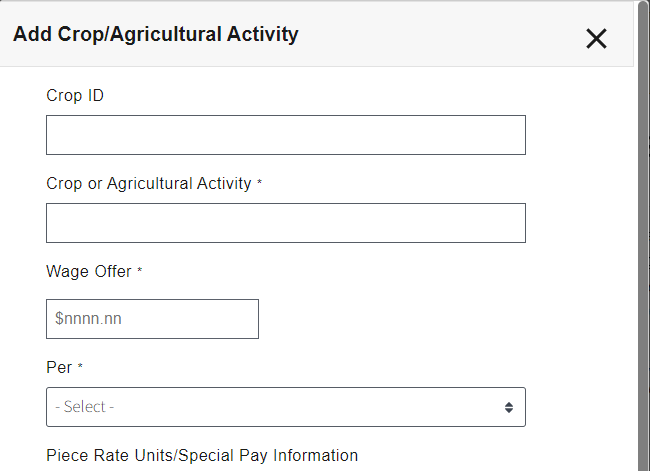 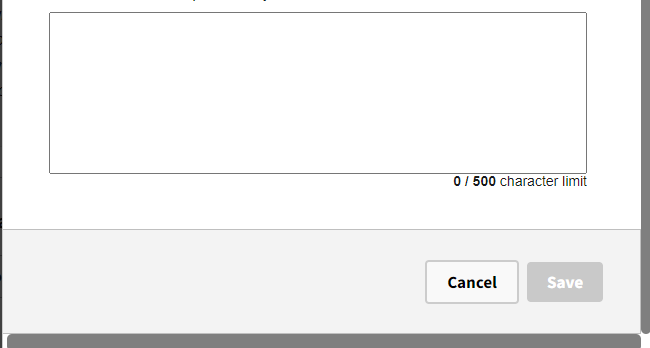 Figure 28: Form Addendum A – Additional Crops and/ or Agricultural Activities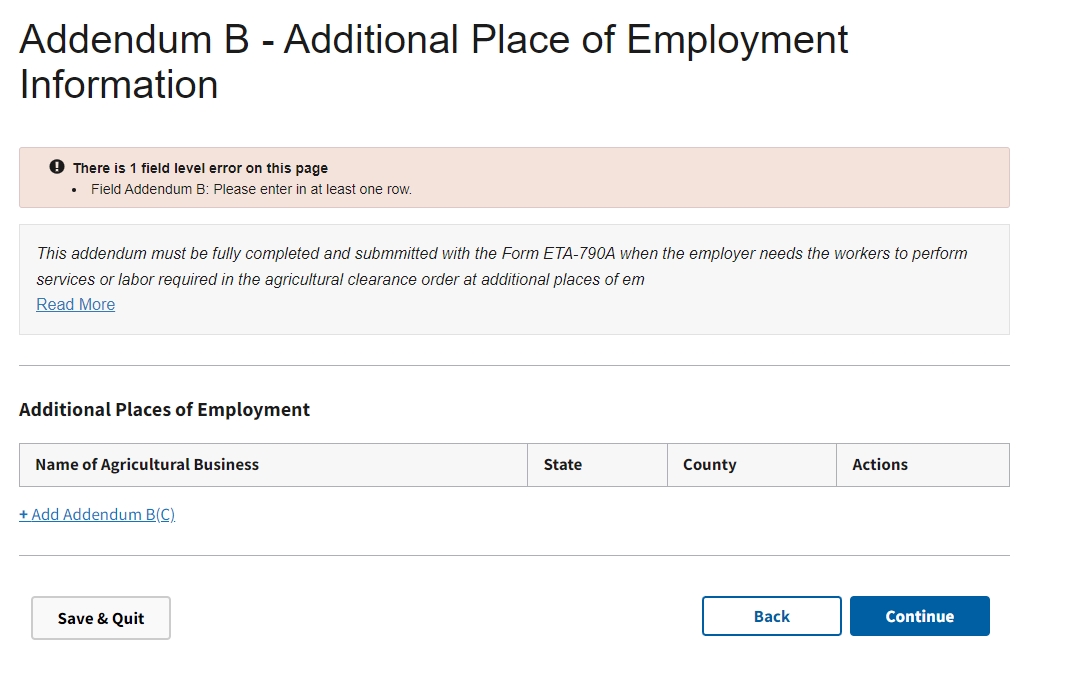 Figure 28: Form Addendum B – Additional Place of Employment Information 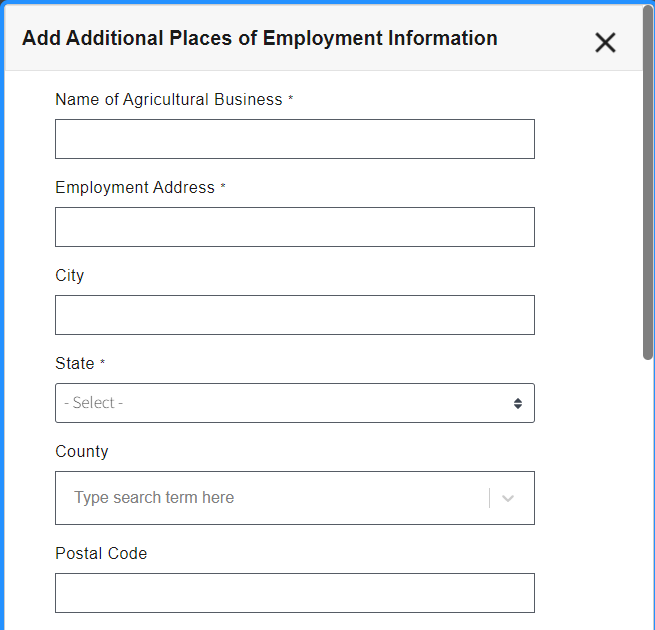 Figure 29: Form Addendum B – Additional Place of Employment Information cont.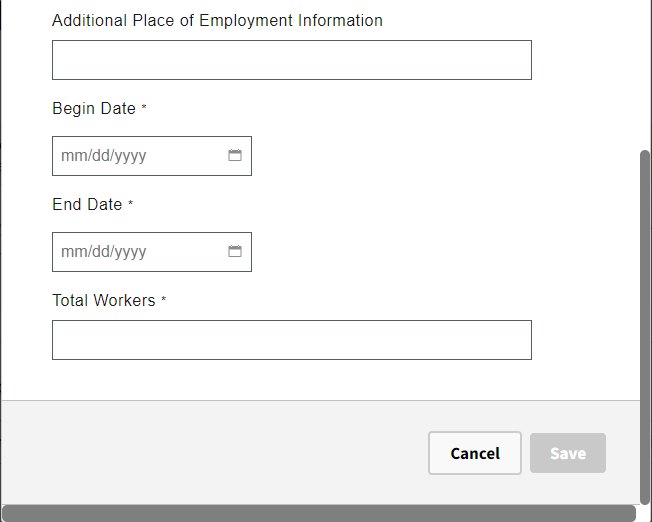 Figure 30: Form Addendum B – Additional Place of Employment Information cont.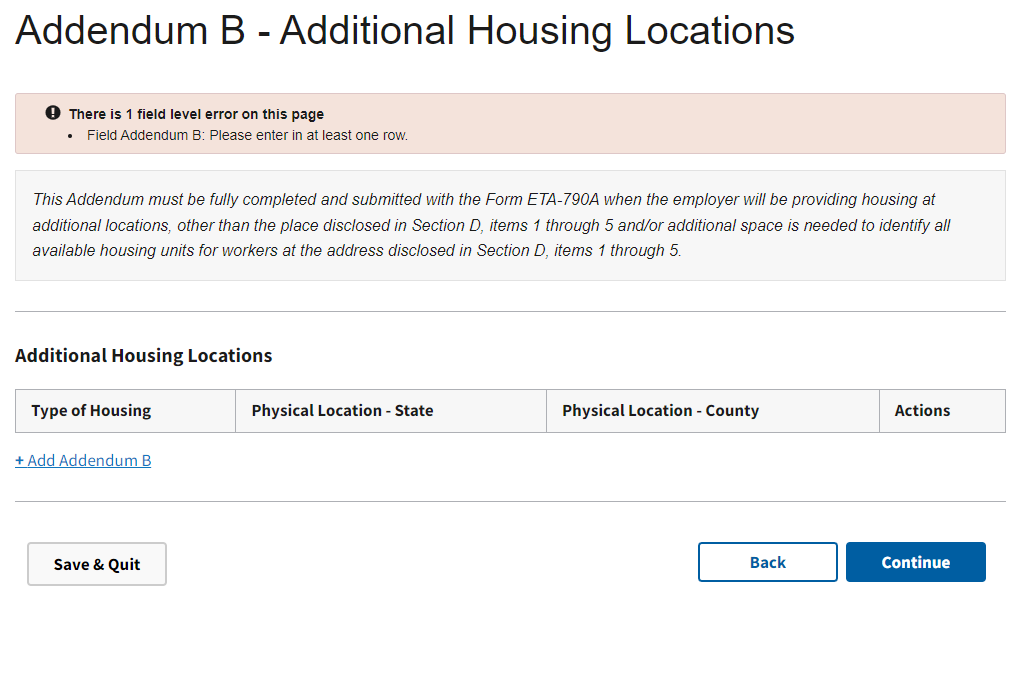 Figure 31: Form Addendum B – Additional Housing Information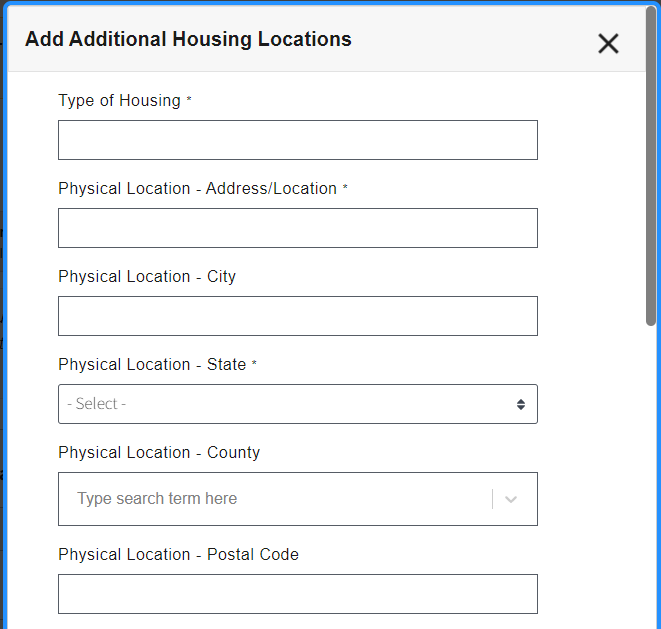 Figure 32: Form Addendum B – Additional Housing Information cont.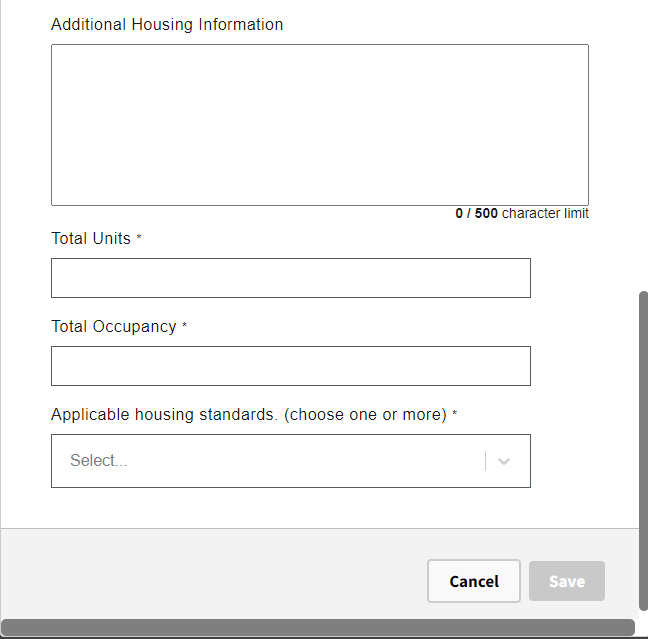 Figure 33: Form Addendum B – Additional Housing Information cont.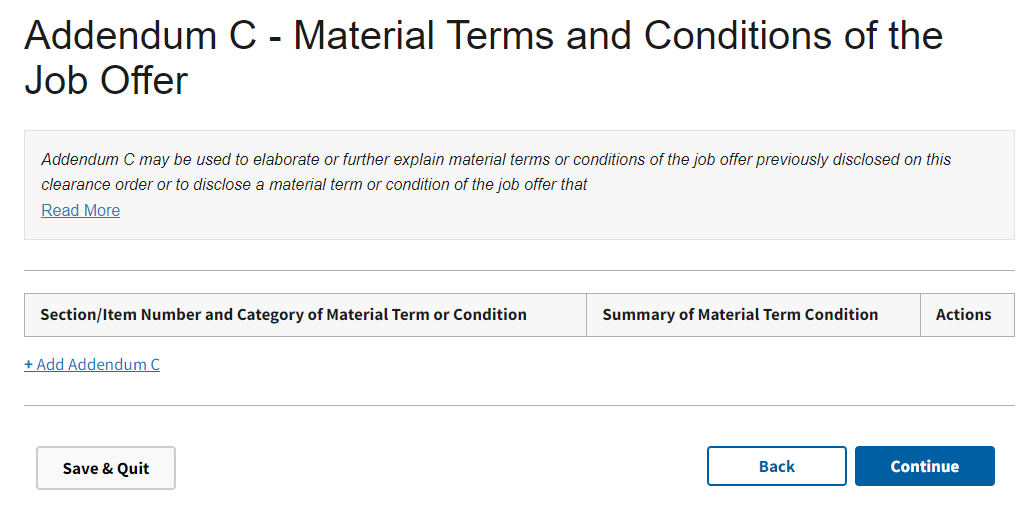 Figure 34: Form Addendum C – Material Terms and Conditions of the Job Offer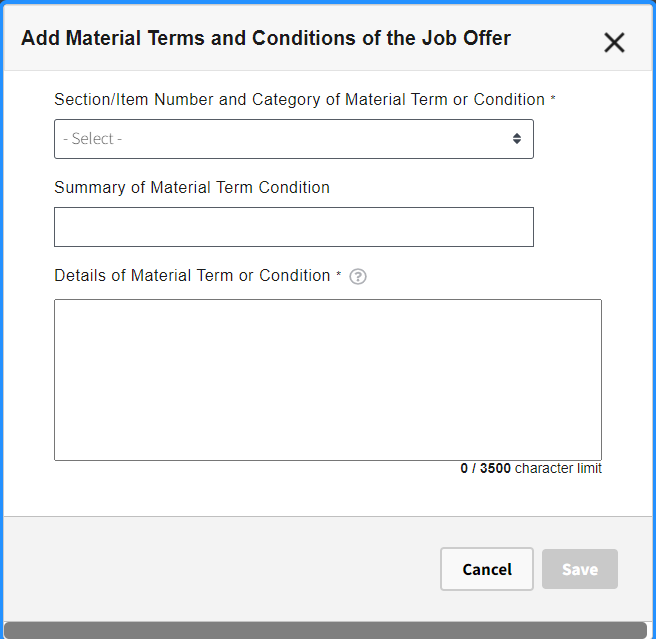 Figure 35: Form Addendum C – Material Terms and Conditions of the Job Offer cont.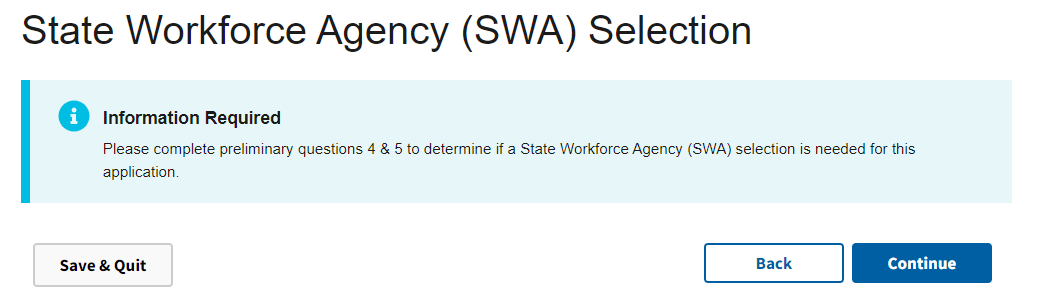 Figure 36: State Workforce Agency (SWA) Selection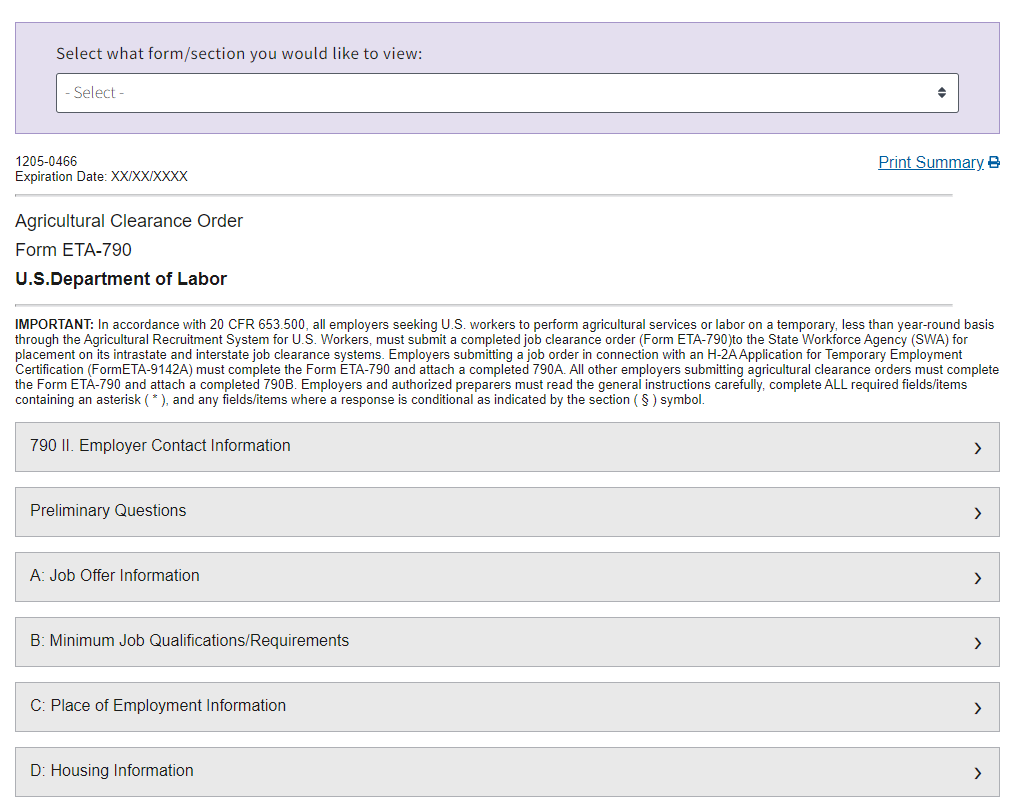 Figure 37: Review and Submit Section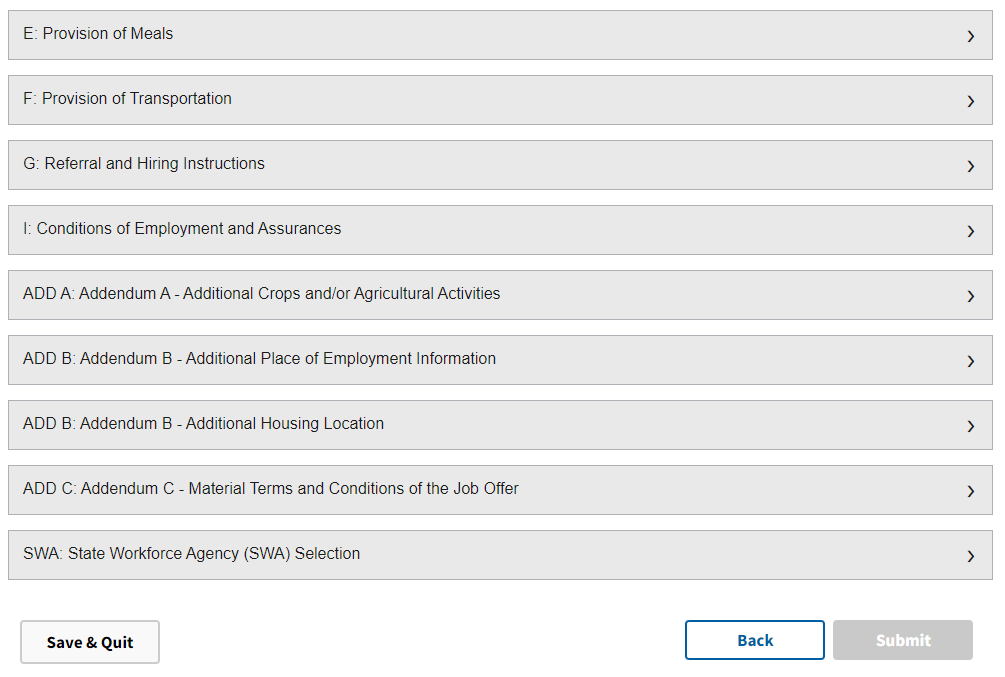 Figure 38: Review and Submit Section cont. 